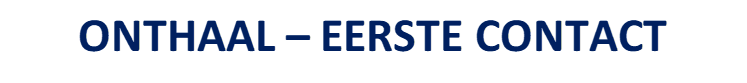 TIPS VOOR JEUGDBEWEGINGENWanneer er op een zaterdag of zondag een nieuw lid aan de poort staat, is het dus belangrijk dat deze goed ontvangen wordt en dat jullie een goede indruk kunnen nalaten.Aan de poort staan Zorg dat er minstens één (liefst meerdere) leiding aan de poort staat. Je kan hier ook de volwassenen begeleiding voor inschakelen, maar deze kan er waarschijnlijk niet elke week zijn. Ideaal zou zijn dat van elke afdeling/tak er iemand staat. Indien dit niet haalbaar is, kan je een beurtrol maken met alle leiding. Je kan er bijvoorbeeld een tafel zetten waar de leiding aanzit, dat is duidelijk waar ze naartoe kunnen. Wees spontaan Neem initiatief om zelf naar ouders toe te stappen en een praatje te maken. Niet alle ouders gaan dit uit eigen beweging doen.Vraag naam en telefoonnummer aan de ouders wanneer iemand voor de eerste keer komt proberen. Zo kan je hen altijd contacteren indien nodig.Informatieve brochure Maak met de leiding op voorhand een standaard informatiebrochure die je na de werking kan meegeven met de ouders. In deze standaard brochure kan het volgende staan: Wat is een jeugdbeweging? Je kan hierbij melden dat jullie open staan voor iedereen en de link leggen met Jeugdwerk voor Alleman. Info over de leeftijd van de leden, de activiteiten dat jullie doen, ..Vermelding van de probeerperiode: 3x proberen alvorens lidgeld te betalenInformatie over het inschrijvingsgeld, hoe ze een deel van hun geld kunnen terugkrijgen en eventuele andere kosten.Informatie over het gebruik van het uniform, over jullie tweedehands-uniformsysteemContactgegevens van VB/hoofdleiding/eigen leiding/.. voor in geval er nog vragen zijn…Zorg eventueel voor een anderstalige brochure en geef deze mee met de ouders. (Deze kan je halen bij Chirojeugd Vlaanderen of bij je koepelorganisatie.)Maak – indien mogelijk – een kort praatje met de ouders over hoe het is geweest. Pols even bij het kind zelf. Nodig hen uit voor de volgende activiteit en geef contactgegevens mee.Vraag gerust even na bij de ouders hoe bereikbaar ze de jeugdbeweging vinden. Geraken ze er gemakkelijk? Hebben zij de mogelijkheid om kind altijd te brengen? Komt het kind alleen? Laat weten dat je mee naar een oplossing wil zoeken, als dit een probleem is. Zoek mee naar andere ouders uit de buurt die het kind kunnen brengen/komen halen.